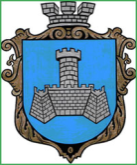 Українам. Хмільник  Вінницької областіР О З П О Р Я Д Ж Е Н Н Я МІСЬКОГО  ГОЛОВИ від  29 листопада 2022 р.                                                                     №515-рПро проведення   позачерговогозасідання виконкому Хмільницької міської ради             Розглянувши службові записки   начальника Управління ЖКГ та КВ Хмільницької міської ради Києнко Г.Г., начальника управління агроекономічного розвитку та євроінтеграції Хмільницької міської ради Підвальнюка Ю.Г., начальника організаційного відділу Хмільницької міської ради Тендерис О.В.,начальника управління праці та соціального захисту населення  Хмільницької міської ради Тимошенко І.Я.,начальника управління містобудування та архітектури Хмільницької міської ради,головного архітектора міста Олійника О.А.,начальника Відділу культури і туризму Хмільницької міської ради Цупринюк Ю.С., відповідно до п.п.2.2.3 пункту 2.2 розділу 2 Положення про виконавчий комітет Хмільницької міської ради 7 скликання, затвердженого  рішенням 46 сесії міської ради 7 скликання від 22.12.2017р. №1270, п.10 статті 9 Закону України «Про правовий режим воєнного стану», керуючись ст.42,ст.59 Закону України „Про місцеве самоврядування в Україні”:Провести  позачергове засідання виконкому Хмільницької міської ради 30.11.2022 року о 10.00 год., на яке винести  питання:2.Загальному відділу Хмільницької міської ради(О.Прокопович) довести це  розпорядження до членів виконкому міської ради та всіх зацікавлених суб’єктів.3.Контроль за виконанням цього розпорядження залишаю за собою.              Міський голова                         Микола ЮРЧИШИНС.МаташО.ПрокоповичН.Буликова1Про виконання фінансового плану КП «Хмільникводоканал» за 9 місяців 2022 року    Про виконання фінансового плану КП «Хмільникводоканал» за 9 місяців 2022 року    Доповідає: Бойко Сергій Петрович                       Директор  КП «Хмільникводоканал»        2Про приватизацію державного житлового фонду в м. ХмільникуПро приватизацію державного житлового фонду в м. ХмільникуДоповідає: Мацюк Григорій Степанович                      Майстер КП «Хмільниккомунсервіс»3Про фінансування з місцевого бюджету коштів для надання одноразової матеріальної допомоги громадянам, які перебувають у складному матеріальному становищі внаслідок важких життєвих обставин (важкого захворювання, стихійного лиха, пожежі та інших ускладнюючих обставин)  Про фінансування з місцевого бюджету коштів для надання одноразової матеріальної допомоги громадянам, які перебувають у складному матеріальному становищі внаслідок важких життєвих обставин (важкого захворювання, стихійного лиха, пожежі та інших ускладнюючих обставин)  Доповідає: Тимошенко Ірина Ярославівна                    Начальник управління праці та соціального захисту населення Хмільницької міської ради      4Про фінансування з місцевого бюджету коштів для надання одноразової матеріальної допомоги громадянам, які перебувають у складному матеріальному становищі внаслідок важких життєвих обставин, відповідно до висновків депутатів Хмільницької міської радиПро фінансування з місцевого бюджету коштів для надання одноразової матеріальної допомоги громадянам, які перебувають у складному матеріальному становищі внаслідок важких життєвих обставин, відповідно до висновків депутатів Хмільницької міської радиДоповідає: Тимошенко Ірина Ярославівна     Начальник управління праці та соціального захисту населення Хмільницької міської ради5Про фінансування з місцевого бюджету коштів для надання одноразової матеріальної допомоги громадянам, які зареєстровані або проживають на території населених пунктів Хмільницької міської територіальної громади, на лікування вкрай складних захворювань та травм, як виняток Про фінансування з місцевого бюджету коштів для надання одноразової матеріальної допомоги громадянам, які зареєстровані або проживають на території населених пунктів Хмільницької міської територіальної громади, на лікування вкрай складних захворювань та травм, як виняток Доповідає:  Тимошенко Ірина Ярославівна    Начальник управління праці та соціального захисту населення Хмільницької міської ради  6Про фінансування з місцевого бюджету коштів для надання одноразової матеріальної допомоги мешканцям населених пунктів, що входять до складу Хмільницької міської територіальної громади, які є військовослужбовцями та отримали поранення, контузію, каліцтво, травми, захворювання під час захисту незалежності, суверенітету та територіальної цілісності України, здійснення заходів із забезпечення національної безпеки і оборони, відсічі і стримування збройної агресії Російської Федерації на території України, а також під час операції об’єднаних силПро фінансування з місцевого бюджету коштів для надання одноразової матеріальної допомоги мешканцям населених пунктів, що входять до складу Хмільницької міської територіальної громади, які є військовослужбовцями та отримали поранення, контузію, каліцтво, травми, захворювання під час захисту незалежності, суверенітету та територіальної цілісності України, здійснення заходів із забезпечення національної безпеки і оборони, відсічі і стримування збройної агресії Російської Федерації на території України, а також під час операції об’єднаних силДоповідає:  Тимошенко Ірина Ярославівна       Начальник управління праці та соціального захисту населення Хмільницької міської ради  7Про фінансування з місцевого бюджету коштів для надання одноразової матеріальної підтримки сім’ям загиблих військовослужбовців та військовослужбовців військових формувань, які захищають суверенітет та територіальну цілісність України, для покриття організаційних витрат на поїздку дітей до літнього табору «Колос-Братерство» відповідно до комплексної Програми підтримки учасників Антитерористичної операції, операції об’єднаних сил, осіб, які беруть(брали) участь у здійсненні заходів із забезпечення національної безпеки і оборони, відсічі і стримування збройної агресії Російської Федерації на території України та членів їхніх сімей – мешканців населених пунктів, що входять до складу Хмільницької міської територіальної громади, на 2022 -2023 рр.»Про фінансування з місцевого бюджету коштів для надання одноразової матеріальної підтримки сім’ям загиблих військовослужбовців та військовослужбовців військових формувань, які захищають суверенітет та територіальну цілісність України, для покриття організаційних витрат на поїздку дітей до літнього табору «Колос-Братерство» відповідно до комплексної Програми підтримки учасників Антитерористичної операції, операції об’єднаних сил, осіб, які беруть(брали) участь у здійсненні заходів із забезпечення національної безпеки і оборони, відсічі і стримування збройної агресії Російської Федерації на території України та членів їхніх сімей – мешканців населених пунктів, що входять до складу Хмільницької міської територіальної громади, на 2022 -2023 рр.»Доповідає: Тимошенко Ірина Ярославівна       Начальник управління праці та соціального захисту населення Хмільницької міської ради  8Про фінансування з місцевого бюджету коштів для надання щорічної допомоги вдовам (вдівцям) померлих громадян, смерть яких пов’язана з Чорнобильською катастрофою, до Дня вшанування учасників ліквідації наслідків аварії на ЧАЕС (14 грудня)Про фінансування з місцевого бюджету коштів для надання щорічної допомоги вдовам (вдівцям) померлих громадян, смерть яких пов’язана з Чорнобильською катастрофою, до Дня вшанування учасників ліквідації наслідків аварії на ЧАЕС (14 грудня)Доповідає: Тимошенко Ірина Ярославівна       Начальник управління праці та соціального захисту населення Хмільницької міської ради  9Про надання одноразової матеріальної допомоги особам з інвалідністю І групи всіх категорій до новорічно-різдвяних свят (за виключенням осіб з інвалідністю 1 групи по зору)Про надання одноразової матеріальної допомоги особам з інвалідністю І групи всіх категорій до новорічно-різдвяних свят (за виключенням осіб з інвалідністю 1 групи по зору)Доповідає: Тимошенко Ірина Ярославівна       Начальник управління праці та соціального захисту населення Хмільницької міської ради  10Про розгляд клопотань юридичних та фізичних осіб з питань видалення деревонасаджень у населених пунктах Хмільницької міської територіальної громади Про розгляд клопотань юридичних та фізичних осіб з питань видалення деревонасаджень у населених пунктах Хмільницької міської територіальної громади Доповідає: Києнко Галина Григорівна      Начальник Управління житлово-комунального господарства та комунальної власності Хмільницької міської ради    11Про взяття Мишківської Яни Вікторівни на квартирний облік на поліпшення житлових умовПро взяття Мишківської Яни Вікторівни на квартирний облік на поліпшення житлових умовДоповідає:  Києнко Галина Григорівна              Начальник Управління житлово-комунального господарства та комунальної власності Хмільницької міської ради    12Про затвердження плану діяльності виконавчого комітету Хмільницької міської ради з підготовки проектів регуляторних актів на 2023 рікПро затвердження плану діяльності виконавчого комітету Хмільницької міської ради з підготовки проектів регуляторних актів на 2023 рікДоповідає: Підвальнюк Юрій Григорович     Начальник управління агроекономічного розвитку та євроінтеграції Хмільницької міської ради    13Про присвоєння адреси    Про присвоєння адреси    Доповідає: Олійник Олександр Анатолійович  Начальник управління містобудування та архітектури Хмільницької міської ради,головний архітектор міста        14Про обрання персонального складу будинкового комітету будинку №81 по вулиці Монастирська у місті Хмільнику    Про обрання персонального складу будинкового комітету будинку №81 по вулиці Монастирська у місті Хмільнику    Доповідає: Тендерис Оксана Володимирівна            Начальник організаційного відділу Хмільницької міської ради        15Про відзначення Подяками Хмільницького міського голови жителів Хмільницької міської територіальної громадиПро відзначення Подяками Хмільницького міського голови жителів Хмільницької міської територіальної громадиДоповідає: Тендерис Оксана Володимирівна                         Начальник організаційного відділу Хмільницької міської ради            16Про розірвання договору оренди нерухомого майна за адресою с.Великий Митник,Площа Перемоги,буд.2Про розірвання договору оренди нерухомого майна за адресою с.Великий Митник,Площа Перемоги,буд.2Доповідає: Цупринюк Юлія СтепанівнаНачальник Відділу культури і туризму Хмільницької міської ради  